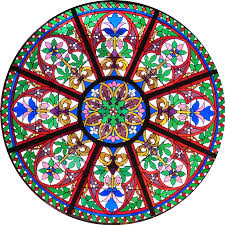 "People are like 
stained glass windows. 
They glow and sparkle 
when it is sunny 
and bright; 
but when the sun 
goes down 
their true beauty 
is revealed--
only if there is a 
light from within."